Royal Canadian Legion Branch Survey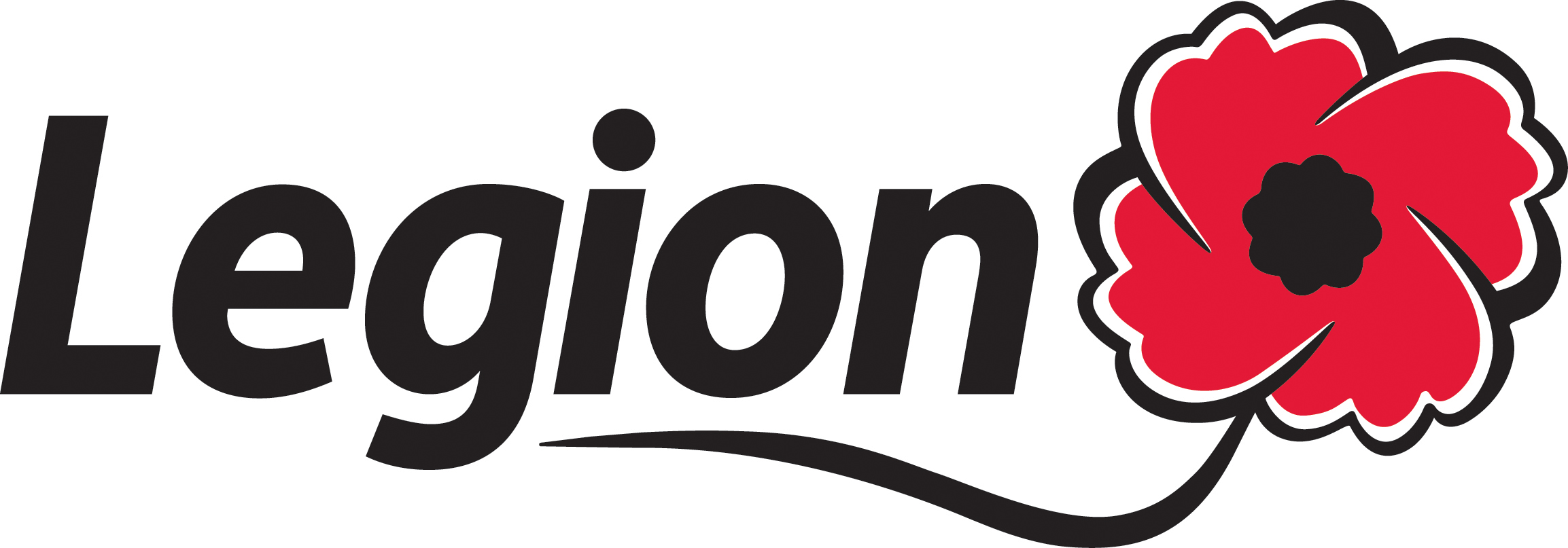 Information required for fiscal year XXXDEADLINE:  XXXInformation provided will help Branches and Provincial Command put the PR spotlight on work completed throughout the yearBranch name & number: ____________________________________                      Zone: _______1. Branch staff: paid and volunteer during fiscal year (best estimate where applicable)a) Number of full-time employees	________b) Number of part-time/casual employees	________c) Number of employees on commission	________d) Number of regular volunteer staff	________e) Number of branch service officers	________2. Contributions made by branch volunteers during fiscal yeara) Estimated number of hours contributed by all volunteers	________b) Estimated number of volunteer hours dedicated to fundraising for the branch	________c) Estimated number of volunteer hours dedicated specifically to:	Veterans’ programs/activities	________	Seniors’ programs/activities	________	Youth programs/activities	________	Charitable causes/organizations	________	Branch management (including executive)	________	Formal commemorations (e.g. Remembrance)	________		Booking outside groups	________3. Branch programs/activities during fiscal year a) Cost of Branch’s specific programs/activities for:	Veterans	$________	Seniors	$________	Youth	$________b) Branch financial support for military cadet corps   YES     NO       Air $________Army $_______Sea $_______ 	Total: $________c) Financial support for scouts/guides:	Boy Scouts  $_______Girl Guides $_______	Total: $________4. Poppy Fund proceeds and disbursements during fiscal yeara) Total amount raised during 2017 Poppy Campaign 	$________b) Total amount disbursed by May 31, 2017 from Poppy Trust Fund	$________c) Underline specific contributions made through the Poppy Trust Fund:	Veterans’ comforts 	Medical equipment 	Medical research	Local Veterans in need 	Housing projects	Service dogs for Veterans	Other (list) __________________________________________________________________5. Financial and other support for the community during fiscal yeara) Total amount donated to the community	$_________b) Amount donated to community organizations through:	Branch general funds 	     $________	Branch lottery funds	$________	Proceeds from Branch fundraisers for charities 	$________c) Underline your top three community recipients of non-Poppy fund donations:	Food bank(s)	Hospitals  	Youth 	Literacy	Local emergency 	Education/schools	Service club(s) 	Other (list) _____________________________________________d) Branch facilities offered free of charge ______ (number) times to community groupsIn point form (use more space as needed):  share your branch’s key achievements during this fiscal year, including those that received media or community attention. Share key positive and negative feedback from Branch members about Branch activities and operations. Questionnaire completed by:_________________________	___________________________	    ___________________________Office/Position held	Print name	SignatureBranch email: ____________________________________   Phone number: _________________________Please return this completed document by XXX by email, fax or traditional mail to:Name: (Branch President or Zone Commander)Email:	 Fax:	 Postal address: 	